Mathematical Problem Solving on Numbers and Arithmetic in Upper Primary Mathematics Classroom 1Liang Wileen, 2Toh Tin Lam1&2National Institute of Education, Nanyang Technological University, Singapore2Corresponding author: xxxxx@nie.edu.sgAbstractPurpose - This paper aimed to present xxxxxxxxxxMethod - The module used xxxxxxxxxxxxxxxxxxxxxxxxxxxxxxxxxxxxxxxxxxxxxxxxxxxxxxxxxxxxxxxxxxxxxxxxxxxxxxxxxxxxxxxxxxxxxxxxxxxxxxxxxxxxxxxxxxxxxxxxxxxxxxxxxxxxxxxxxxxxxxxxxxxxxxxxxxxxxxxxxxxxxxxxxxxxxxxxxxxxxFindings – The module provided teachers xxxxxxxxxxxxxxxxxxxxxxxxxxxxxxxxxxxxxxxxxxxxxxxxxxxxxxSignificance - The teaching module will provide xxxxxxxxxxxxxxxxxxxxxxxxxxxxxxxxxxxxxxxxxxxxxxxxxxKeywords: Problem solving, Mathematics teaching, Arithmetic, Teaching module IntroductionProblem solving xxxxxxxxxxxxxxxxxxxxxxxxxxxxxxxxxxxxxxxxxxxxxxxxxxxxxxxxxxxxxxxxxxxxxxxxxxxxxxxxxxxxxxxxxxxxxxxxxxxxxxxxxxxxxxxxxxxxxxxxxxxxxxxxxxxxxxxxxxxxxxxxxxxxxxxxxxxxxxxxxxxxxxxxxxxxxxxxxxxxxxxxxxxxxxxxxxxxxxxxxxxxxxxxxxxxxxxxxxxxxxxxxxxxxxxxxxxxxxxxxxxxxxxxxxxxxxxxxxxxxxxxxxxxxxxxxxxxxxxxxxxxxxxxxxxxxxxxxxxxxxxxxxxxxxxxxxxxxxxxxxxxxxxxxxxxxxxxxxxxxxxxxxxxxxxxxxxxxxxxxxxxxxxxxxxxxxxxxxxxxxxxxxxxxxxxxxxxxxxxxxxxxxxxxxxxxxxxxxxxxxxxxxxxxxxxxxxxxxxxxxxxxxxxxxxxxxxxxxxxxxxxxxxxxxxxxxxxxxxxxxxxxxxxxxxxxxxxxxxxxxxxxxxxxxxxxxxxxxxxxxxxxxxxxxxxxxxxxxxxxxxxxxxxxxxxxxxxxxxxxTheoretical Frameworkxxxxxxxxxxxxxxxxxxxxxxxxxxxxxxxxxxxxxxxxxxxxxxxxxxxxxxxxxxxxxxxxxxxxxxxxxxxxxxxxxxxxxxxxxxxxxxxxxxxxxxxxxxxxxxxxxxxxxxxxxxxxxxxxxxxxxxxxxxxxxxxxxxxxxxxxxxxxxxxxxxxxxxxxxxxxxxxxxxxxxxxxxxxxxxxxxxxxxxxxxxxxxxxxxxxxxxxxxxxxxxxxxxxxxxxxxxxxxxxxxxxxxxxxxxxxxxxxxxxxxxxxxxxxxxxxxxxxxxxxxxxxxxxxxxxxxxxxxxxxxxxxxxxxxxxxxxxxxxxxxxxxxxxxxxxxxxxxxxxxxxxxxxxxxxxxxxxxxxxxxxxxxxxxxxxxxxxxxxxxxxxxxxxxxxxxxxxxxxxxxxxxxxxxxxxxxxxxxxxxxxxxxxxxxxxxxxxxxxxxxxxxxxxxxxxxxxxxxxxxxxxxxxxxxxxxxxx                                            Figure 1                                            Work flow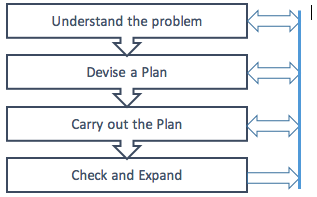 xxxxxxxxxxxxxxxxxxxxxxxxxxxxxxxxxxxxxxxxxxxxxxxxxxxxxxxxxxxxxxxxxxxxxxxxxxxxxxxxxxxxxxxxxxxxxxxxxxxxxxxxxxxxxxxxxxxxxxxxxxxxxxxxxxxxxxxxxxxxxxxxxxxxxxxxxxxxxxxxxxxxxxxxxxxxxxxxxxxxxxxxxxxxxxxxxxxxxxxxxxxxxxxxxxxxxxxxxxxxxxxxxxxxxxxxxxxxxxxxxxxxxxxxxxxxxxxxxxxxxxxxxxxxxxxxxxxxxxxxxxxxxxxxxxxxxxxxxxxxxxxxxxxxxxxxxxxxxxxxxxxxxxxxxxxxxxxxxxxxxxxxxxxxxxxxxxxxxxxxxxxxxxxxxxxxxxxxxxxxxxxxxxxxxxxxxxxxxxxxxxxxxxxxxxxxxxxxxxxxxxxxxxxxxxxxxxxxxxxxxxxxxxxxxxxxxxxxxxxxxxxxxxxxxxxxxxxThe Problem xxxxxxxxxXxxxxxxxxxxxxxxxxxxxxxxxxxxxxxxxxxxxxxxxxxxxxxxxxxxxxxxxxxxxxxxxxxxxxxxxxxxxxxxxxxxxxxxxxxxxxxxxxxxxxxxxxxxxxxxxxxxxxxxxxxxxxxxxxxxxxxxxxxxxxxxxxxxxxxxxxxxxxxxxxxxxxxxxxxxxxxxxxxxxxxxxxxxxxxxxxxxxxxxxxxxxxxxxxxxxxxxxxxxxxxxxxxxxxxxxxxxxxxxxxxxxxxxxxxxxxxxxxxxxxxxxxxxxxxxxxxxxxxxxxxxx  Figure 2  Page 1 to 4Lesson ImplementationxxxxxxxxxxxxxxxxxxxxxxxxxxxxxxxxxxxxxxxxxxxxxxxxxxxxxxxxxxxxxxxxxxxxxxxxxxxxxxxxxxxxxxxxxxxxxxxxxxxxxxxxxxxxxxxxxxxxxxxxxxxxxxxxxxxxxxxxxxxxxxxxxxxxxxxxxxxxxxxxxxxxxxxxxxxxxxxxxxxxxxxxxxxxxxxxxxxxxxxxxxxxxxxxxxxxxxxxxxxxxxxxxxxxxxxxxxxxxxxxxxxxxxxxxxxxxxxxxxxxxxxxxxxxxxxxxxxxxxxxxxxxxChoice of the Problemsxxxxxxxxxxxxxxxxxxxxxxxxxxxxxxxxxxxxxxxxxxxxxxxxxxxxxxxxxxxxxxxxxxxxxxxxxxxxxxxxxxxxxxxxxxxxxxxxxxxxxxxxxxxxxxxxxxxxxxxxxxxxxxxxxxxxxxxxxxxxxxxxxxxxxxxxxxxxxxxxxxxxxxxxxxxxxxxxxxxxxxxxxxxxxxxxxxxxxxxxxxxxxxxxxxxxxxxxxxxxxxxxxxxxxxxxxxxxxxxxxxxxxxxxxxxxxxxxxxxxxxxxxxxxxxxxxxxxxxxxxxxxx Table 1 (8.5pt)The Main Home LanguagesConclusionxxxxxxxxxxxxxxxxxxxxxxxxxxxxxxxxxxxxxxxxxxxxxxxxxxxxxxxxxxxxxxxxxxxxxxxxxxxxxxxxxxxxxxxxxxxxxxxxxxxxxxxxxxxxxxxxxxxxxxxxxxxxxxxxxxxxxxxxxxxxxxxxxxxxxxxxxxxxxxxxxxxxxxxxxxxxxxxxxxxxxxxxxxxxxxxxxxxxxxxxxxxxxxxxxxxxxxxxxxxxxxxxxxxxxxxxxxxxxxxxxxxxxxxxxxxxxxxxxxxxxxxxxxxxxxxxxxxxxxxxxxxxxReferencesCockcroft, W. H. (1982). Mathematics counts: Report of the committee of inquiry into the teaching of mathematics in primary and secondary schools in England and Wales. London: HMSO.Fan, L. H., & Zhu, Y. (2000). Problem solving in Singapore secondary mathematics textbooks. The Mathematics Educator, 5(1/2), 117-141.Fan, L. H., & Zhu, Y. (2007). Representation of problem-solving procedures: A comparative look at China, Singapore, and US mathematics textbooks. Educational Studies in Mathematics, 66, 61-75.Foong, P. Y. (2000). Open-ended problems for higher order thinking in mathematics. Teaching and Learning, 20(2), 49-57.Foong, P. Y. (2004). Engaging mathematics curriculum: Some exemplary practices in Singapore primary schools. Teaching and Learning, 25(1), 115-126.Foong, P. Y., Yap, S. F., & Koay, P. L. (1996). Teachers' concerns about the revised mathematics curriculum. The Mathematics Educator, 1(1), 99-110. Ho. G. L. (2007). A cooperative learning programme to enhance mathematical problem solving performance among secondary three students. The Mathematics Educator, 10(1), 59-80.Kehle, P. E., & Lester, F., Jr. (2003). A semiotic look at modeling behavior from problem solving to modeling: The evolution of thinking about research on complex mathematical activity. In R. Lesh & H. M. Doerr (Eds.), Beyond constructivism: Models and modeling perspectives on mathematics teaching, learning and problem solving (pp. 97-122). Mahwah, NJ: Lawrence Erlbaum Associates, Inc.Lee, N. H., Yeo, J. S. D., & Hong, S. E (2014). A metacognitive based instruction for primary four students to approach non-routine mathematical word problems. ZDM-The International Journal on Mathematics Education, 46(3), 465-480.Lester, F. K. (1980). Research on mathematical problem solving. In R. Shumway (Ed.), Research in mathematics education (pp. 286-323). Reston VA: National Council of Teachers of Mathematics. Lester, F. K. (2013). Thoughts about research on mathematical problem-solving insturction. The Mathematics Enthusiast, 10(1), Article 12. Ministry of Education. (2012). Mathematics syllabus (Primary). Singapore: Curriculum Planning and Development Division.National Council of Teachers of Mathematics. (1980). Agenda for Action: Recommendations for School Mathematics of the 1980s. Reston, VA: NCTMNational Council of Teachers of Mathematics. (2000). Principles and standards for school mathematics. Reston, VA: NCTM.Nieuwoudt, S. (2015). Developing a model for problem-solving in a Grade 4 mathematics classroom. Pythagoras, 36(2), Art. #275. Pólya, G. (1957). How to solve it (2nd ed.). Princeton, NJ: Princeton University Press.Pólya, G. (1962). Mathematical discovery. New York: WileyQuek, K. S., Tay, E. G., Choy, B. H., Dong F. M., Toh, T. L., & Ho, F. H. (2007). Mathematical Problem Solving for Integrated Programme Students: Beliefs and performance in non-routine problems. In Proceedings EARCOME 4 2007: Meeting the Challenges of Developing a Quality Mathematics Education Culture (pp. 492-497).Schoenfeld, A. H. (1985). Mathematical problem solving. Orlando, FL: Academic Press.Schoenfeld, A. H. (1992). Learning to think mathematically: Problem solving, metacognition, and sense making in mathematics. In: D. Grouws (Ed.), Handbook of research on Mathematics Teaching and Learning (pp. 334-370). New York: MacMillan.Schoenfeld, A. H. (2007). Problem solving in the United States, 1970-2008: Research and theory, practice and politics. ZDM-The International Journal on Mathematics Education, 39, 537-551.Schroeder, T. L., & Lester, F. K. (1989). Developing understanding in mathematics via problem solving. In P. R. Trafton & A. P. Shulte (Eds.), New directions for elementary school mathematics (pp. 31-42). Reston, VA: National Council of Teachers of Mathematics. Toh, T. L., Quek, K. S., Leong, Y. H., Dindyal, J., & Tay, E. G. (2011). Making mathematics practical: An approach to problem solving. Singapore: World Scientific.Toh, T. L., Tay, E. G., Quek, K. S., Leong, Y. H., Toh, P. C., Ho, F. H., & Dindyal, J. (2014). Teaching Problem Solving in Secondary School Mathematics Classroom. Journal of Science and Mathematics Education in Southeast Asia, 37(1), 21-43.Author(s):Ng  xxxxxxxxxxxxxxxxxxxxn, xxxxxxxxxxxxxx, MalaysiaToh xxxxxxxxxxxxxxxxxxxx, xxxxxxxxxxxx, SingaporeEmail: xxxx@xxx.edu.sgAppendix A XxxxxxxxxxxxxxxxxxxxxxxxxxxxxxxxxxxxxxxxxxxxxxxxxxxxxxxxxxxxxxxxxxxxxxxxxxxxxxxxxxxxxxxxxxxxxxxxxxxxxxxxxxxxxxxxxxxxxxxxxxxxxxxxxxxxxxxxxxxxxxxxxxxxxxxxxxxxxxxxxxxxxxxxxxxxxxxxxxxxxxxxxxxxxxxxxxxxxxxxxxxxxxxxxxxxxxxxxxxxxxxxxxxxxxxxxxxxxxxxxxxxxxxxxxxxxxxxxxxxxxxxxxxxxxxxxxxxxxxxxxxxxxxxxxxxxxxxxxxxxxxxxxxPage 1 of the “modified practical worksheet”Problem to be printed at the top of Page 1 of the worksheet.Stage 1 - UnderstandHeuristic(s) used:Restate the problem in another wayConsider a simpler problemUse a suitable representationUse suitable notationsAct it outOthers: _____________________Page 2 of the “modified practical worksheet”Stage 2 – PlanHeuristic(s) used:Work backwardsGuess-and-checkMake a systematic listLook for patternsUse equations/algebraConsider casesOthers: ________________Page 3 of the “modified practical worksheet”Stage 3 - DoSpace provided for the students to work on the problemPage 4 of the “modified practical worksheet”Stage 4 – Check How do you check if your answer makes sense?How do you check if your answer is accurate?MainMalayEnglish